kerolos 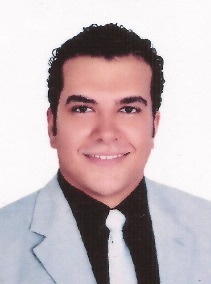 kerolos.345281@2freemail.com [Mashael building, TECOM, Dubai, UAE]                           Personal dataDate of Birth		: October 22nd, 1987Marital Status		: Married.Nationality		: Egyptian. UAE VISA status	: Visit visa valid till 9th of May 2017. Driving Licence	: International driving licence from Egypt.Careers ObjectiveLooking for Foreign purchasing, procurement & import position at UAE.EducationBachelor of commerce -  Ain Shams University – Cairo – Egypt Date of graduation 	: October 2008.Department        	 	: Accounting.Work Experiences  EVA Cosmetics – Egypt  (from September 2013 till January 2017)       Senior Procurement & Foreign Purchasing specialistReceives the purchase request (PR) from the Planning department to ensure that it’s compliance with the company policy. Negotiates with the approved international suppliers to achieve best material price offer, quality and best service.   Issues purchasing orders (PO) as requested ensuring delivery of the required quantities in full on time putting into consideration the price comparison. Prepare freight quotation comparison to reach the most cost effective offer and way of shipping.Communicates and provides the shipping documents to the Clearance department on time without any mistakes.Receives the required materials and follow the inspection and the adding notes then ensure payment on time to the supplier.Prepares supplier evaluation sheet to evaluate the supplier performance.Provides Research and Development department with requested samples.Prepares sheets about expected needed currency, cost saving and alternative materials on monthly basis.Work closely with new junior employee until making sure of his ability to work as per department's SOP & company policy also follow up his daily duties. 3-Brothers for engineering and electrical manufacturing – Egypt(From June 2012 till 10 September 2013)       foreign purchasing specialist  Make the communications with suppliers once receive the annual plan or rush orders & make the purchasing orders after checking the best prices & good quality. Preparing the payments: T/T – L/C – Cheque – CAD and Following-up the transferring.Make the communications with logistics companies & choose best quotation for shipping regarding prices & services then follow shipping.Follow original documents & send it to customs clearance broker.Review bills of customs clearance and shipping regarding previous quotations. Bishara Textile & Garment Manufacuring CO (BTM) – Egypt (from October 2010 till June 2012)       foreign purchasing specialist   analyzing the needs of factory concerned the demanded purchasing items..Make the communications with suppliers & make the purchasing orders after checking the best prices & good quality.Following up the shipment until the goods reach to the factory.Revise the goods when it arrive and send it to the stock. Italian Hospital – Egypt (from November 2008 to March 2009)     HR department     Working as a team member of HR department involved with the followings:Salaries 	- Vacations		- Filling. TrainingBank Misr – Egypt (July 2007) (Administrative Affairs – banking)Skills & Personal InformationLanguage Skills:• Arabic: native language • English: excellent, (advanced course, certified by American University in Cairo) (Conversation course, certified by CTC Academy)  Computer Skills:• ICDL, certified by Vision academy. • Very good Oracle user. • Very good familiar with Windows, Microsoft office, Outlook, and very good navigator in internet. Courses :• Purchasing and Supply Chain Management (certified by American Chamber). • Internal audit course includes (ISO 9001, 18001 & 14001) (certified by TUV).• Custom & Clearance course (certified by Egyptian customs authority).Personal Skills:• Have an ability to work under pressure and work individually or as a team member, open Minded, good listener and in a good health.• Negotiation skills, strong ability to learn, well organized & precise.